ART- Pablo Picasso Lesson 10:LO: To research the life of Pablo Picasso the artist.HOM: To use past knowledge.We will be focusing on the work of Pablo Picasso, the famous artist. We will be finding out about his life.You can use the Internet to help you research who Pablo Picasso was, his early life, his inspiration for his art and what pieces of art made him famous.If you can’t complete your own research, read some of the information below to help you:Pablo PicassoPicasso’s father, Jose Ruiz Blaso, was also a painter who specialised in painting birds. When he was 14 years old, his sister Conchita died at the age of seven from an illness called diphtheria. Picasso was greatly affected by his sister’s death.Picasso went to Barcelona’s School of Fine Arts. He was such a talented artist, he got bored and often misbehaved. Picasso was often sent to detention!When Picasso was 16, he left home to attend the best Art School in Spain, the Royal Academy of San Fernando in Madrid.When he was 19, Picasso moved to Paris. There his art began to be noticed.Along with an artist called Georges Braque, Picasso started a new style of art called Cubism.Cubism is a style of art which aims to show objects and people from lots of different angles all at one time. This is done through the use of cubes and other shapes. Here are some examples of Picasso’s cubist paintings.Throughout his life, Picasso’s art took on different styles. One of the most well known of these phases was known as his ‘blue period’. This period lasted from around 1901 to 1904. At this time, Picasso was depressed. He found it difficult to mix with his friends and spent a lot of time alone. His paintings during this period were very serious and mostly done in dark blues and greens.One of Picasso’s most famous works of art is Guernica, which was painted in 1937. Guernica is a town in Spain. At the time, there was a civil war in Spain. Germany gave support and resources to one of the sides fighting. On 26th April 1937, German planes bombed Guernica for two hours. The town was destroyed and hundreds of men, women and children were killed. Picasso was horrified by these events and created this painting. The painting is 3.5 metres tall and 7.8 metres wide.  Picasso was married twice. His first wife was a Russian ballet dancer called Olga Khokhlova. They had a son named Paulo. Although they split up, they never officially divorced. They were married until Olga’s death in 1955.Picasso married his second wife Jacqueline Roque in 1961. They were married until Picasso’s death in 1973.Picasso also had three children with two other women.TASK:Create a Fact File about Pablo Picasso and you may want to include some sketches of some of his famous pieces of artwork.PABLO PICASSO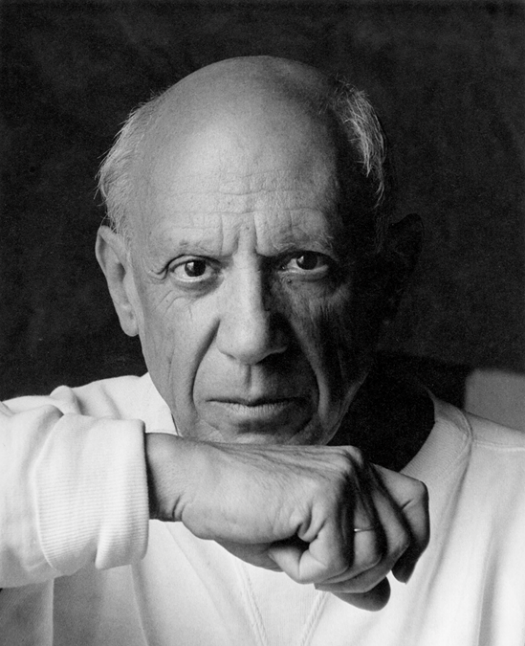 